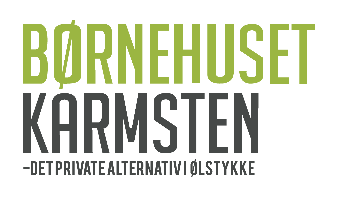 Tilkaldevikar til Børnehuset KarmstenVi søger vikarer og har derfor brug for DIG, der har lyst til at gøre en forskel for børn i alderen 0-6 år. Vi er et privat integreret børnehus i Ølstykke med små 100 indmeldte børn fordelt i vuggestue og børnehave samt 25 ansatte. Du skal være indstillet på at arbejde i både børnehaven og vuggestuen. Du kan læse mere om vores børnehus og pædagogiske værdier her: www.karmsten.dk. Vi drømmer om en vikar:- Der er positiv, anerkendende og rummelig overfor børn, kollegaer og forældre.- Der kan tage initiativ, har overblik og spørger kollegaer til råds, når der er behov for det.- Der kan igangsætte alderssvarende aktiviteter, der stimulerer børns leg i fællesskab med deres jævnaldrende kammerater. - Der vil hjælpe til med de praktiske gøremål i institutionen. Send os gerne en ansøgning med lidt ord om dig selv til karmsten@karmsten.dk, så vil du blive kontaktet hurtigst muligt. Yderligere oplysningerHar du spørgsmål omkring stillingen, er du velkommen til at kontakte Leder Anita Kleischmann på tlf. 66160130 eller karmsten@karmsten.dk Vi tilbyder også en uforpligtende rundvisning, så vi kan møde hinanden og du kan se vores skønne børnehus.Send gerne din ansøgning snarest muligt, da vi løbende indkalder til samtaler.